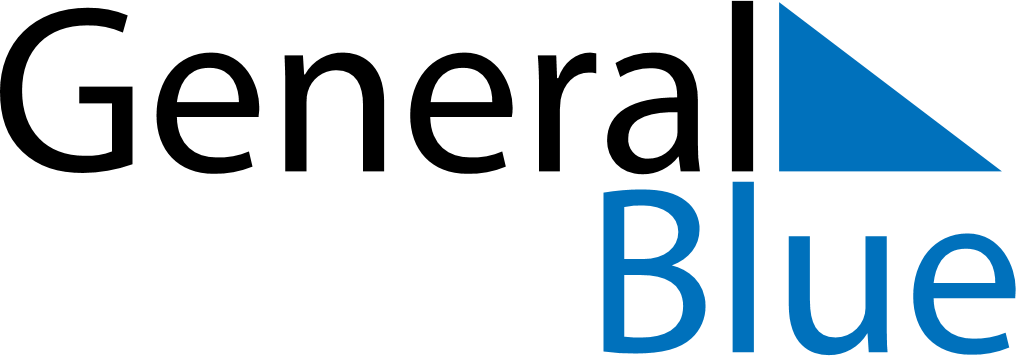 June 2021June 2021June 2021June 2021ArmeniaArmeniaArmeniaSundayMondayTuesdayWednesdayThursdayFridayFridaySaturday123445The day of protection of children rights6789101111121314151617181819202122232425252627282930